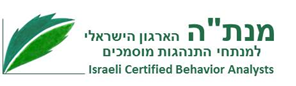 טופס רישום למנוע חיפוש מנתחי התנהגות מוסמכים:לצרכי רישום למנוע חיפוש מנתחי התנהגות מוסמכים של ארגון מנת"ה, יש למלא את הפרטים בשתי הטבלאות המצורפות ולשלוח אלינו את הטופס המלא למייל  - musmachim.aba@gmail.comטבלת פרטים אישיים: בטבלה זו חובה למלא את כל הרובריקות בסעיפים הראשונים בטבלה (פרטים אישיים). בשאר הרובריקות (אוכלוסיות והתמחות) אין צורך למלא את כל הפרטים אלא שיש לסמן אך ורק את הפריטים הרלוונטיים עבורך.  טבלת אזורי עבודה: בטבלה זו יש לסמן את כל אזורי העבודה/הערים בהם את/ה נותנ/ת שירות.טבלת פרטים אישיים:טבלת אזורי עבודה:  פרטים אישיים:נא למלא את פרטייך האישיים:פרטים אישיים:שם:פרטים אישיים:אזור מגורים:פרטים אישיים:סוג הסמכה:פרטים אישיים:מספר הסמכה:פרטים אישיים:שנת הסמכה:פרטים אישיים:השכלה:פרטים אישיים:טלפון:פרטים אישיים:מייל:פרטים אישיים:אתר:שעות העבודה:נא להדגיש/לסמן אחת או יותר מבין האפשרויות הבאות בהתאם לשעות העבודה שלך: בוקר/צהריים/אחה"צ/ערבנא להדגיש/לסמן אחת או יותר מבין האפשרויות הבאות בהתאם לשעות העבודה שלך: בוקר/צהריים/אחה"צ/ערבתחומי התמחות:סמני  וי ליד האפשרויות הרלוונטיות עבורך:תחומי התמחות:הנחיית תכניות טיפול ביתיותתחומי התמחות:הנחיית שילובתחומי התמחות:הנחיית צוותים חינוכייםתחומי התמחות:הדרכות הוריםתחומי התמחות:טיפול בקשיי התנהגותתחומי התמחות:הוראה, הדרכה ו/או מחקרבניתוח התנהגותתחומי התמחות:ייעוץ למנתחי התנהגותתחומי התמחות:אחראוכלוסיות:תינוקות ופעוטות: 1-3 שניםאוכלוסיות:גילאי גן: 2-6 שניםאוכלוסיות:גילאי 6-12 שניםאוכלוסיות:מתבגרים: 12-18 שניםאוכלוסיות:בוגרים: 18 שנה ומעלהאוכלוסיות:ילדים בעלי התפתחות תקינהאוכלוסיות:אוטיזםאוכלוסיות:פיגוראוכלוסיות:לקויות למידהאוכלוסיות:קשיי קשב וריכוזאוכלוסיות:מערכת חינוךאוכלוסיות:אחרנא להדגיש/לסמן את הערים ואזורי העבודה בהם את/ה נותנ/ת שירות:אזור צפוןאזורי חיפה, קריות, עכו, נהריהאזור צפוןכרמיאל והסביבהאזור צפוןעפולה-עמק יזרעאלאזור צפוןטבריה והסביבהאזור צפוןגליל ועמקיםאזור צפוןקריית שמונה והסביבהאזור השרון  אזורי זיכרון יעקב, בנימינה, חדרהאזור השרון  נתניה והסביבהאזור השרון  יישובי השומרוןאזור השרון  הוד השרון, רמת השרון, הרצליה, רעננה, כ"סאזור מרכזתל אביב, ר"ג, גבעתייםאזור מרכזראשל"צ והסביבהאזור מרכזחולון- בת יםאזור מרכזפתח תקוה, ראש העין, בקעת אונוירושלים והסביבה ירושליםירושלים והסביבהמודיעין והסביבהירושלים והסביבהבית שמש והסביבהאזור השפלהנס ציונה, רחובותאזור השפלהאשדוד, אשקלוןאזור השפלהרמלה, לודאזור השפלהגדרה, יבנה והסביבהאזור הדרוםבאר שבע והסביבהאזור הדרוםערד והסביבהאזור הדרוםאילת והערבה